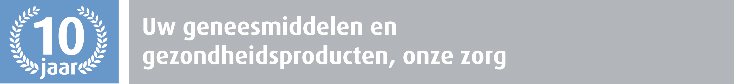 Déclaration de créance n° _________Date : ___ / ___ / _____					Nom de l’Institution : 	___________________					Adresse de l’Institution :	___________________							 	  	___________________					Numéro de TVA :		___________________Description							% TVA	     MontantMontant en souffrance 2014	  		  		0		____________Total hors TVA :								____________+ TVA : 										0TOTAL À PAYER : 								____________A verser sur le n° de compte :					__________________Avec les mentions suivants :						__________________Nom du président : 				______________________________E-mail du président : 				______________________________Nom de la personne de contact :		______________________________E-mail de la personne de contact : 		______________________________